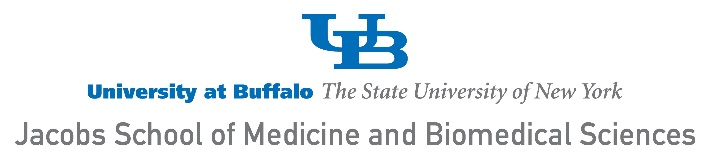 APFME Office of Continuing Medical Education955 Main Street, Suite 7230, Buffalo, NY 14203 Tel: (716) 829-3714  Fax (716)829-3999Planner/Presenter CONTENT PROPOSAL/DECLARATION FORMCourse Code #:INDIVIDUALS CONTRIBUTING TO THE CME ACTIVITY LISTED BELOW WHO FAIL TO COMPLETE THIS FORM WILL NOT BE ALLOWED TO PARTICIPATE To the best of my knowledge, I attest that the information provided below is correct and I will notify the CME Office if there are any changes. ______________DATE: __________________First, Check the box(es) that most accurately describe your role. . YOU MUST CHECK EITHER THE ‘NONE’ BOX OR 1 OR MORE OF THE OTHERS.Second, list the names of Commercial Interests with which you or your spouse/partner have, or have had, a relevant financial relationship within the past 12 months. For this purpose the ACCME considers the relevant financial relationships of your spouse or partner that you are aware of to be yours.PRESENTER SECTION: Individual Presentation Outlines/Descriptions are required to meet CME Accreditation Requirements.CONTENT AREA: ___________________________________________________________________________________________LEARNING OBJECTIVES (Two measurable overall objectives):  At the conclusion of this presentation participants should be able to:1. __________________________________________________________________________________________________________2. __________________________________________________________________________________________________________REFERENCES (one or two to be used for content validation and/or verifying evidence-based approach): 1. __________________________________________________________________________________________________________2. __________________________________________________________________________________________________________Print Name/Title Email Address/Phone NumberAdministrative Contact Email/PhoneAffiliationActivity TitleYour Role in the Activity Presenter    Author    Moderator    Planning CommitteeNature of Relevant Financial RelationshipThe following could be perceived as a potential conflict of interest (*COI).Name of Commercial Interest Organization(s) ****See Back for Glossary of Terms   Grant/Research Support   Consultant   Speakers’ Bureau   Major Stock Shareholder   Other Financial or Material Support   Other* (please identify)   NONE Neither I nor my spouse/partner has any RELEVANT financial relationships with any commercial interests in relation to my involvement with the content of the proposed activity.